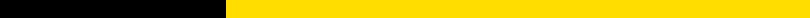 METALLOGRÁFIAI TANFOLYAM VAS ALAPÚ ÖTVÖZETEKRE TájékoztatóA Grimas Ipari Kereskedelmi Kft. szervezésében 5 napos képzés indul. A képzésen a résztvevők anyag – és gyártásismereti, anyagvizsgálati, műszer – és készülékismereti, vizsgálat-technológiai és metallográfiai alapismereteket sajátíthatnak el.Helyszín: 1214 Budapest, Puli sétány 2-4.Időpont: 2020. március 23–27.Jelentkezési határidő: 2020. február 28.Részvételi díj: 269.000 Ft + Áfa, ami az elméleti és gyakorlati képzés, a segédanyagok és a vizsga díját is tartalmazza. Számonkérés formája: Írásbeli és gyakorlati vizsga10% kedvezményt ajánlunk egy cég részéről több résztvevő, illetve több tanfolyamra történő jelentkezés esetén. A részvétel díj a szállást és étkezést nem tartalmazza.A tanfolyamot megfelelő számú jelentkező esetén indítjuk. A jelentkezéseket érkezési sorrendben tudjuk figyelembe venni, maximum létszám 6 fő.A következőkben induló tanfolyamaink: 2020. május 25-30. illetve június 22-26. Ezeket az időpontokat folyamatosan töltjük fel.  Az időpontokra való változtatást jogát fenntatjuk.Jelentkezési lapA kitöltött jelentkezési lap visszaküldendő richard.barath@grimas.hu -mail címre! Munkahelyi adatok:Cég neve: 	Cég székhelye: 	Cég levelezési címe: 	Az Ön beosztása: 	A résztvevő adatai:Név: 	Telefonszám: 		E-mail cím: 		Iskolai végzettség: 		Kelt:…………. ,..………………………………  ………………………………………….					    		         Cégszerű aláírás és pecsét helye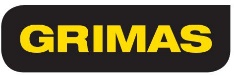 